                 JEDILNIK ŠOLA      13. – 17. november  2023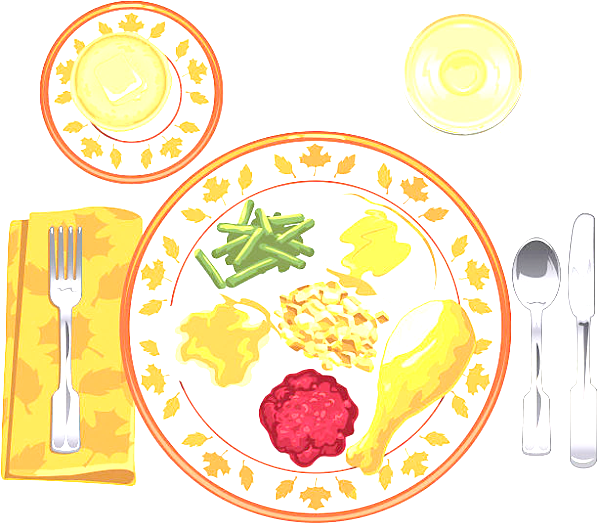 PONEDELJEK                                                         TOREKSREDA ČETRTEKPETEK – tradicionalni slovenski zajtrk,                    dan slovenske hrane                                                                                                                                   DOBER TEK!                                                                                                                                              ALERGENIMalica:KRALJEVA ŠTRUČKA FIT, KAKAV, KAKIGLUTEN, MLEKOKosilo:KOSTNA JUHA Z ZAKUHO, ŠPAGETI PO BOLONJSKO, ZELENA SOLATA S KORUZO, SOKZELENA, GLUTEN, JAJCAMalica:ČOKOLADNE KROGLICE, MLEKOGLUTEN, MLEKOZdrava šola:BANANEKosilo:BROKOLIJEVA JUHA, TELEČJI ZREZEK V OMAKI, ZDROBOVI CMOČKI, KITAJSKO ZELJE, SOKGLUTEN, JAJCA, MLEKOMalica:KAJZERICA, KUHAN PRŠUT, KISLA PAPRIKA, PLANINSKI ČAJ, POMARANČEGLUTEN, MLEKOKosilo:PREŽGANKA, GOBOVO-ZELENJAVNA RIŽOTA, ENDIVIJA S KROMPIRJEM, SOKGLUTEN, JAJCAMalica:ZRNAT KRUH, PAŠTETA, ČEŠNJEV PARADIŽNIK, ŠIPKOV ČAJGLUTENZdrava šola:MANDARINE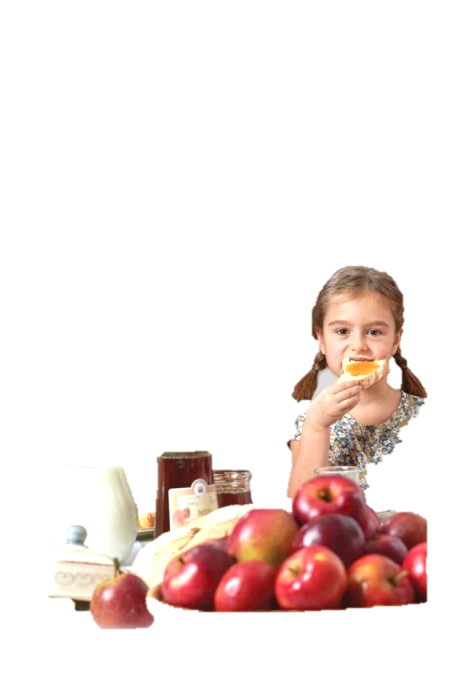 Kosilo:PIŠČANČJI RAŽNJIČ, PEČEN KROMPIR, KEČAP, PINJENEC, VODAMLEKOMalica:RŽEN KRUH, MASLO, MED, MLEKO, JABOLKAGLUTEN, MLEKOKosilo:JOTA S SUHIM MESOM, KRUH, PREKMURSKA GIBANICA,  JABOLČNIKGLUTEN, JAJCA, MLEKO, OREŠKI